7.PIELIKUMSStikla vitrīnaIzmēri (G x P x A) mm: 880 x 470 x 1950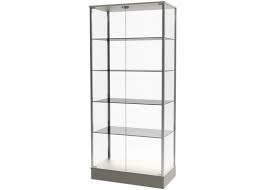 !Pirms mēbeļu izgatavošanas/piegādes pārmērīt/precizēt mēbeļu gabarītmērus 